Приглашение к участию в тендереОбщественное объединение CDA "Community Development Alliance" В рамках проекта «Расширение прав и возможностей женщин и девочек, подверженных миграции, для инклюзивного и мирного развития обществ» объявляет конкурс (тендер) на закупку ниже следующих позиций: Руководство по подготовке конкурсных заявок к участникам конкурса (тендера)Конкурсная Заявка УчастникаКонкурсная предложение участника должна быть подписана уполномоченным лицом и заверена печатью организации. Срок действия конкурсной заявки 60 (шестьдесят) календарных дней с момента вскрытия конкурсных заявок (указать в заявке).Цена предложения (стоимость)Предложенная цена участника конкурса (тендера) должна быть указана с учетом всех расходов (доставка до населенного пункта, хранения материалов включая все налоги и другие сборы). Валюта:Цены должны быть указаны в национальной валюте КР.Срок подачи и дата вскрытия конкурсных заявок:Все участники желающие принять участие в конкурсе (тендере) должны предоставить свои конкурсные заявки по электронному адресу cdagpi@gmail.com  или в запечатанном конверте не позднее 26.04.2021 г. до 16:00 час по адресу: г. Бишкек, ул. Уметалиева 27 . В  заявке должны находиться сопроводительное письмо и смета с технической спецификацией (на представленных конвертах, должна стоять печать организации, юридические адреса, и контактные данные).Пропуск срока подачи конкурсной заявкиВсе конкурсные заявки, предоставленные позже указанного срока, будут отклонены и возвращены участникам конкурса (тендера) невскрытыми.Разъяснение конкурсной документации и конкурсных заявокДо момента вскрытия конкурсных заявок Поставщик имеет право обратиться Заказчика за разъяснением конкурсной документации.Во время оценки конкурсных заявок Заказчик вправе обратиться к участнику конкурса дать разъяснения по поводу его конкурсной заявки. Просьба о разъяснении и ответ на нее должны подаваться в письменном или электронном виде cdagpi@gmail.com, и по телефону +996777736777, и при этом не должно поступать никаких просьб, заявок или разрешений на изменение цены или сути конкурсной заявки. Срок предоставления ответов на разъяснения составляет 3 рабочих дня. Право Заказчика Заказчик может перенести окончательную дату подачи конкурсных заявок на более поздний срок, внеся изменения и дополнения в конкурсную документацию, в этом случае срок действия всех прав и обязанностей Заказчика и Участников конкурса продлеваются с учетом изменений окончательной даты. Заказчик оставляет за собой право не принимать какое-либо из полученных предложений и отклонить все полученные предложения.Сроки поставок:Не более 7-10 календарных дней, с момента подписания договора.Условия и форма оплаты:Оплата производится перечислением на расчетный счет, по факту выполненных работ-акта приема передачи. Предусмотрен авансовый платеж в размере 70 % от суммы договора.Проверка:Общественное объединение CDA "Community Development Alliance" (или аккредитованные представители) должны быть уполномоченными провести проверку товара (услуг) и документов, получить образцы и проверить их качество с момента готовности товара (услуг).11. Критерии оценки конкурсных заявок:а)       Соответствие квалификационным требованиямб)       Наименьшая цена предложения13. Основные условия участие в тендереК участию в тендере приглашаются заинтересованные как юридические, так и физические лица, осуществляющие предпринимательскую деятельность - ЧП, ИП, ОсОО и АО, не отвечающие этим требованиям, к тендеру не допускаются.Данное приглашение не дает никаких обязательств и гарантий участникам до момента присуждения договора победителя по решению тендерной комиссии. Тендерная комиссия оставляет за собой право принять все или часть вашего предложения на свое усмотрение. Заказчик имеет право увеличивать или уменьшать стоимость закупок. Представление Вашего предложения означает, что вы полностью согласны с нашими условиями процедуры отбора. Присуждение и подписание договора на оказание услуг будет в течение 10 рабочих дней. 14. Результаты оценки конкурсных заявокПобедитель конкурса будет уведомлен официально в письменном виде посредством почтовой, факсимильной связи или email.Наименование(Технические характеристики) Ед. изм.Кол.Место доставкиСело Кызыл Адыр, Кара Бура АО, Кара Буринского района, Таласской областиМесто доставкиСело Кызыл Адыр, Кара Бура АО, Кара Буринского района, Таласской областиМесто доставкиСело Кызыл Адыр, Кара Бура АО, Кара Буринского района, Таласской областиКачели (уличный) Высота: 2.20м  Длина: 2.30 м, Ширина: 1,7 мДвухместные качели для детей от 4 до 12 лет.
Материал: металл, дерево.
Покрытие: порошковая краска (защита от коррозии, не выгорает на солнце).
Безопасность: отсутствуют острые углы, болты и соединения скрыты, современные надежные крепления).
Устанавливается на ровную твердую или грунтовую поверхность, требуется цементирование.
Пригоден для круглогодичной эксплуатации (температурный режим ± 60ºС).
Максимальная нагрузка на изделие: 100 кг.
А-образная опора - 2 шт.
Кресло-качели с металлической двойной спинкой - 2 шт.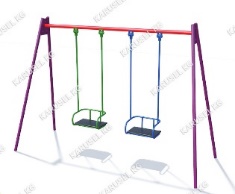 шт1Скамейка с кровлей.Длина:2м  Ширина:55см   Высота:1.80мСделано из металла, сиденья из дерево. Сверху закрытый с козырьком металлом.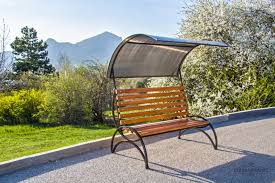 шт2Карусель Карусель должна представлять собой устойчивую конструкцию, обеспечивающую безопасное вращение посадочных мест для детей вокруг вертикальной оси.Карусель должна состоять из опоры, центральной оси, каркаса с поручнем по периметру карусели, платформы, руля, сегментного сиденья. Под сегментным сиденьем и  над сиденьем при входе на карусель должны быть установлены ребра жесткости, приваренные к каркасу.Опора должна представлять собой металлический круг диаметром не менее 1200мм и металлической платформы из листа толщиной не менее 1,5мм, с приваренными к ней косынками, выполненными из металлического листа толщиной 5 мм. Центральная ось должна быть выполнена из металлической трубы диаметром не менее 106 мм.Каркас должен быть выполнен из металлических труб диаметром не 20х40 мм.Сиденье карусели должно быть выполнено из влагостойкой фанеры толщиной не менее 15 мм.Поручень и ребра жесткости должны быть выполнены из металлической трубы 15 и 20 мм. толщиной не менее 2,5 мм.шт1Турник: высота 2м. ширина 1,2 м.  Спортивный комплекс должен представлять собой устойчивую конструкцию, обеспечивающую безопасные условия для занятий спортом на свежем воздухе. Турник должен состоять из  2 несущих стоек и перекладины. Стойки должны быть выполнены из металлической трубы диаметром не менее 88 мм. Перекладина, должна быть изготовлена из металлической трубы диаметром не менее 33 мм.шт1Параллельные брусья для проведения спортивных занятий на улице. Высота - 1300 см, Ширина - 500 см, Длина - 1500 см
Максимальная нагрузка не больше 150 кгБрусья должны состоять из  4-х несущих стоек и 2-х жердей.Стойки должны быть выполнены из металлической трубы диаметром не менее 88 мм. должны быть изготовлены из металлической трубы диаметром не менее 40 мм. Стойки бетонируются в грунт.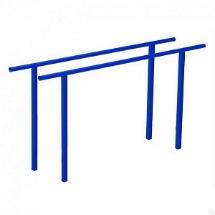 шт1Беседка Ширина:2.5м Длина:2.5м Высота:2мБеседка любой формы закрытый. Верх из металла, сиденья из дерева. беседка должен представлять собой устойчивую, модульную конструкцию, обеспечивающая ребенку комфортные условия для игры на открытом воздухе и состоять из шестигранной башни с шестигранной крышей. К башне должны быть пристроены: 6 фанерных ограждений, 6 сидений. 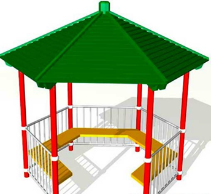 шт1